    Ο Μίκι και η Μίνι θέλουν να μοιραστούν τις 3 καραμέλες. Μπορείς να τους πεις με πόσους τρόπους μπορούν να τις μοιραστούν;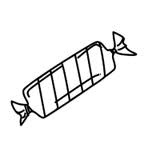 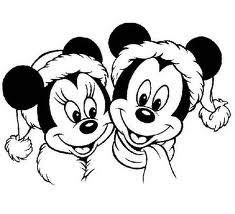 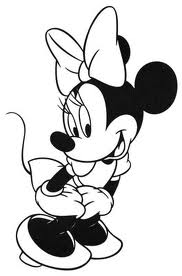 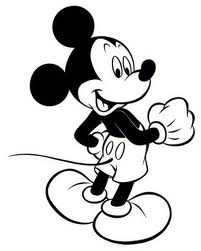 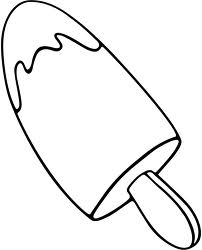 Κάνε το ίδιο και για τα παγωτά! Πώς μπορούν να τα μοιραστούν;Η Μίνι και η Ντέζι θέλουν να μοιραστούν τα 3 λουλούδια. Μπορείς να τους γράψεις με πόσους τρόπους μπορούν να τα μοιράσουν;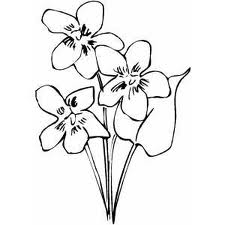 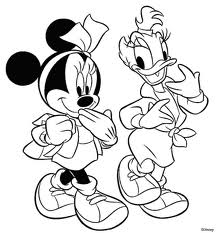 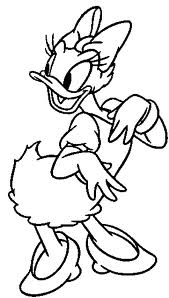 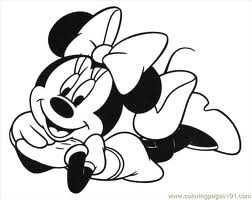 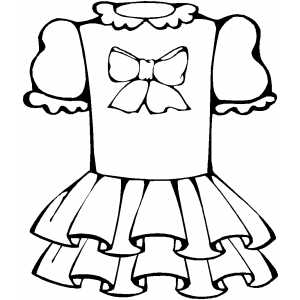 Τώρα βοήθησε να μοιράσουν και τα 2  φορεματάκια με διάφορους τρόπους: 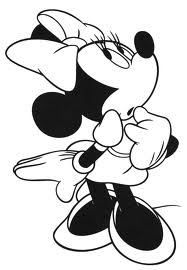 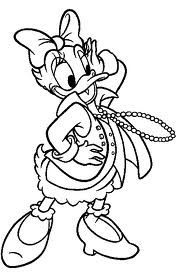 ΟΝΟΜΑ: _________________________________________________________________________